الانجلیزیه تبدا من  ۱۲ سبتمبر ۲۰۱۷  الی  ۱۶ نوفمبر ۲۰۱۷فی جمیع المستویاتالدروس تقام صباحا و مساء)  عشر جلسات ، اسبوعیه (نشجعکم للعمل علی تحسین مستوی المکالمه فی اللغه الانجلیزیه فی صفوف تعلیمیه ودوده و داعمهلمزید من المعلومات اتصلوا بنا علی    Hope’s ESL: 703.256.90402deborahlbird@gmail.comالتسجیل۵ سبتمبر من الساعه ۶:۳۰ بعد از الظهر  الی ۷:۳۰ بعد از الظهر7 سبتمبر من الساعه ۶:۳۰ بعد از الظهر  الی ۷:۳۰ بعد از الظهرکلفه التسجیل ۴۰ دلار (تشمل الکتب و الملزومات)للمشارکین من قبل  ۱۰ دلارکنیسه الامل اللوثریهHope Lutheran Church4604 Ravensworth Road, Annandale, VA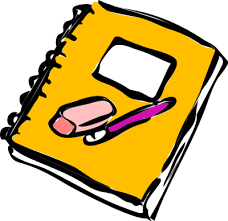 